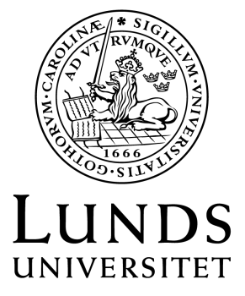 				CHEFSSTÖD/MALL 2019-03-25
MALL: samtal med den anställde Att tänka på inför samtal med den anställde:Skyddsombudet bör delta i samtalet/samtalen. Fundera på om fler berörda, t ex forskargruppschef eller HR-representant behöver delta. Tydliggör arbetsmiljöansvaret (både för dig som chef men också för den anställde, se nedan).Skriv ner det som diskuteras och skriv under det ni kommer överens om (behåll varsin kopia).Inför avresa I samtalet mellan dig som chef och den anställde ska det tydligt framgå att den anställde under utlandsvistelsen har ett utökat ansvar för den egna arbetsmiljön, vilket innebär att:vara uppmärksam på och påtala risker till dig som chef eller motsvarande,själv genomföra risk- och konsekvensbedömning på varje ny arbetsplats,tillse att arbetsplatsens utformning är tillfredsställande så långt det är möjligt, lämna uppgifter om förändrade förhållanden, som kan påverka arbetsmiljön, till dig som chef, anmäla tillbud, arbetsskador och sjukdom till dig som chef och enligt rådande rutiner.Vidare bör samtalet innehålla alla eller delar av följande punkter:Underskrift chef	 	Underskrift anställdNamnförtydligande		Namnförtydligande Underskrift skyddsombudNamnförtydligandeUnder den anställdes utlandsvistelse: Efter den anställdes utlandsvistelse: Deltagare vid samtaletNotera namn, datumNotera utlandsvistelse (plats och tidsperiod)Kontakt under utlandsvistelsenHur håller vi varandra informerade om arbetet och arbetsmiljöförhållandena? E-post? Telefon?Hur ofta har vi avstämningar?Risk- och konsekvensbedömningAnvänd gärna sedvanlig mall (finns på https://www.hr-webben.lu.se/arbetsmiljo/systematiskt-arbetsmiljoarbete-sam/risker-i-arbetsmiljon)Ta upp såväl risker som rör arbetsuppgifterna i sig, samt arbetsmiljön. Behövs säkerhetsutrustning? Finns behov av anpassning av något slag? Finns behov av hjälpmedel? Kommer ensamarbete att utföras?FörsäkringarGå igenom gällande försäkringar och rekommendationer på Medarbetarwebben (https://www.medarbetarwebben.lu.se/anstallning/att-vara-anstalld/forsakringar-for-anstallda/forsakringar-nar-du-reser-i-tjansten)Om något händerHur informerar vi varandra? Hur informerar vi våra kollegor? På sidorna om försäkringar finns kontaktlistor (länk). Tänk på att tillbud, arbetsskada och sjukdom ska anmälas till chefen.Vid sjukdomRehabiliteringsansvaret är oförändrat. Se rehabiliteringsprocessen. (https://www.hr-webben.lu.se/arbetsmiljo/anstalldas-halsa/rehabilitering)Information angående säkerhetslägetVad framkom i avstämningen med säkerhetsavdelningen? Finns några restriktioner i aktuellt land?
Informera om eventuell överenskommelse av ansvarsfördelning mellan dig och chef vid mottagande enhet Hur ser ansvarsfördelningen ut? Vem gör vad? 
Avstämning med den anställdeFortgår resan enligt plan? Har förändrade förhållanden som påverkar arbetsmiljön uppstått? Har risk- och konsekvensbedömning genomförts på plats och skickats till dig som chef? Finns behov av ytterligare stöd från dig som chef?
Uppföljning med den anställdeGenerell uppföljning om den genomförda utlandsvistelsen som kan omfatta exempelvis en avstämning av genomförd arbetstid.   